8th August 2023To all Residents at Park Heights Dear Resident,I hope that you are well and enjoying the summer.I’m writing in response of several queries we’ve had about the new wayfinding signage that has been put up in Park Heights in the past few days.I’ve spoken with the Building Safety Team at Network Homes, and they have advised me that the signage has been put up so that the building is compliant with the Fire Safety (England) Regulations 2022, which made it a legal requirement from 23 January 2023 for all high-rise residential buildings in England to install wayfinding signage. This includes clear markings identifying floor and individual flat numbers.Following the latest Fire Risk Assessment by Savills, they judged that the current wayfinding signage at Park Heights was non-compliant, and should be renewed, as essentially the font, the size of signs, the colours of signs contravened current guidance. I can see that the new signage must have come as something of a shock, but it might help to save lives and assist the fire brigade in the event of a fire. Roof TerraceI have no further updates on this at the present time. Network Homes have let me know that they have a meeting with Wates again next week. I will of course keep you updated. I’m sorry that this work around addressing the latent defects on the glass surround is taking so long. Community FestivalEverybody at SW9 is very much looking forward to seeing you at the SW9 Community Festival, tomorrow at 2pm on Slade Gardens. It should prove to be an afternoon of summer fun, with lots to do, eat and buy. It’s free entry.Looking forward to seeing you tomorrow – come and say hello.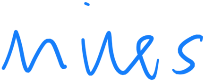 Miles Lanham, Director of Customer Service and Operations, SW9 Community HousingDear Resident,I hope that you are well and enjoying the summer.I’m writing in response of several queries we’ve had about the new wayfinding signage that has been put up in Park Heights in the past few days.I’ve spoken with the Building Safety Team at Network Homes, and they have advised me that the signage has been put up so that the building is compliant with the Fire Safety (England) Regulations 2022, which made it a legal requirement from 23 January 2023 for all high-rise residential buildings in England to install wayfinding signage. This includes clear markings identifying floor and individual flat numbers.Following the latest Fire Risk Assessment by Savills, they judged that the current wayfinding signage at Park Heights was non-compliant, and should be renewed, as essentially the font, the size of signs, the colours of signs contravened current guidance. I can see that the new signage must have come as something of a shock, but it might help to save lives and assist the fire brigade in the event of a fire. Roof TerraceI have no further updates on this at the present time. Network Homes have let me know that they have a meeting with Wates again next week. I will of course keep you updated. I’m sorry that this work around addressing the latent defects on the glass surround is taking so long. Community FestivalEverybody at SW9 is very much looking forward to seeing you at the SW9 Community Festival, tomorrow at 2pm on Slade Gardens. It should prove to be an afternoon of summer fun, with lots to do, eat and buy. It’s free entry.Looking forward to seeing you tomorrow – come and say hello.Miles Lanham, Director of Customer Service and Operations, SW9 Community Housing